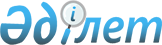 Об утверждении Правил осуществления радиоконтроля на территории Республики Казахстан
					
			Утративший силу
			
			
		
					Приказ Министра транспорта и коммуникаций Республики Казахстан от 10 сентября 2002 года N 304-I. Зарегистрирован в Министерстве юстиции Республики Казахстан 23 октября 2002 года N 2023. Утратил силу приказом Министра информации и коммуникаций Республики Казахстан от 27 января 2017 года № 27 (вводится в действие по истечении десяти календарных дней со дня его первого официального опубликования)
      Сноска. Утратил силу приказом Министра информации и коммуникаций РК от 27.01.2017 № 27 (вводится в действие по истечении десяти календарных дней со дня его первого официального опубликования).
      В соответствии с Законом Республики Казахстан от 18 мая 1999 года "О связи" и во исполнение постановления Правительства Республики Казахстан от 9 июля 1998 года N 652 "О порядке использования радиочастотного спектра для государственных нужд" приказываю:
      1. Утвердить прилагаемые Правила осуществления радиоконтроля на территории Республики Казахстан (далее - Правила).
      2. Комитету по связи и информатизации Министерства транспорта и коммуникаций Республики Казахстан (Есенгараев А.Б.) представить для государственной регистрации Правила в Министерство юстиции Республики Казахстан. 
      3. Контроль за исполнением настоящего приказа возложить на вице-Министра транспорта и коммуникаций Республики Казахстан Нигматулина Н.З. 
      4. Настоящий приказ вводится в действие со дня его государственной регистрации, подлежит рассылке и ознакомлению. 
      Согласовано:   
      Председатель Комитета   
      национальной безопасности   
      Республики Казахстан   
      23.09.2002 г.
      Согласовано:   
      Министр внутренних дел   
      Республики Казахстан   
      27.09.2002 г.
      Согласовано:   
      Министр обороны   
      Республики Казахстан   
      18.10.2002 г.  ПРАВИЛА
осуществления радиоконтроля
на территории Республики Казахстан
      Настоящие Правила осуществления радиоконтроля на территории Республики Казахстан (далее - Правила) разработаны в соответствии с нормативными правовыми актами Республики Казахстан и вводятся в  целях упорядочения использования радиочастотного спектра, регулирования и контроля за деятельностью юридических и физических лиц, государственных органов, эксплуатирующих (применяющих)  радиоэлектронные средства и высокочастотные устройства.   Глава 1. Общие положения
      1. Настоящие Правила определяют принципы и порядок осуществления радиоконтроля за излучениями радиоэлектронных средств и высокочастотных устройств гражданского назначения в Республике Казахстан, компетенцию уполномоченного органа в указанной сфере. 
      2. Понятия, применяемые в настоящих Правилах: 
      1) радиоэлектронное средство (далее - РЭС) - техническое средство, состоящее из одного или нескольких радиопередающих или радиоприемных устройств, или их комбинаций и вспомогательного оборудования, предназначенные для передачи и приема радиоволн; 
      2) высокочастотное  устройство  (далее - ВЧУ) - оборудование или приборы, предназначенные для генерирования и местного использования радиочастотной энергии в промышленных, научных, медицинских, бытовых или подобных целях, за исключением применения в области электросвязи; 
      3) радиоконтроль - система мер, обеспечивающая эксплуатацию радиоэлектронных средств с допустимым уровнем помех, путем выполнения технического контроля за радиоизлучениями, инспекцию радиоэлектронных средств и высокочастотных устройств, выявление и пресечение действия источников радиопомех, нарушений порядка использования радиочастот, действующих стандартов и норм на параметры излучения РЭС и ВЧУ; 
      4) владелец РЭС и ВЧУ - юридическое или физическое лицо, использующее в своей деятельности, или в иных целях, присвоенные радиочастоты или радиочастотные каналы для эксплуатации РЭС и ВЧУ; 
      5) присвоение радиочастоты или радиочастотного канала -  выдача уполномоченным органом разрешения на использование радиочастоты или радиочастотного канала при определенных условиях;
      6) электромагнитная совместимость (далее - ЭМС) - способность радиоэлектронных средств и высокочастотных устройств одновременно функционировать в реальных условиях эксплуатации с требуемым качеством при воздействии на них непреднамеренных радиопомех и не создавать недопустимых радиопомех другим радиоэлектронным средствам; 
      7) конверсия - высвобождение радиочастот, выделенных соответствующим государственным органам, с целью использования радиоэлектронными средствами гражданского назначения; P090990
      8) двойное применение -  использование в коммерческих целях радиочастот, выделенных для обеспечения безопасности, обороны и охраны правопорядка Республики Казахстан; 
      9) уполномоченный орган - Комитет по связи и информатизации Министерства транспорта и коммуникаций Республики Казахстан, осуществляющий радиоконтроль за использованием физическими и юридическими лицами радиочастотного спектра и контроль в части соблюдения ими норм законодательства, определяющих порядок функционирования РЭС и ВЧУ, а также за установленными в лицензиях и разрешениях требованиями и условиями осуществления разрешенного в ней вида деятельности. 
      3. Основной целью радиоконтроля является обеспечение устойчивой работы РЭС и ВЧУ на основе рационального и эффективного использования радиочастотного спектра, а также проведения исполнительных, разрешительных, надзорных, контрольных и иных мер, осуществляемых уполномоченным органом. 
      4. Радиоконтроль за излучениями РЭС и ВЧУ гражданского назначения осуществляется уполномоченным органом в соответствии с  Законом Республики Казахстан от 18 мая 1999 года "О связи", иными действующими в области телекоммуникаций актами, а также настоящими Правилами, определяющими техническое соответствие эксплуатируемых РЭС и ВЧУ установленным нормам и требованиям ЭМС. 
      5. Действие настоящих Правил распространяется на всех пользователей РЭС и ВЧУ гражданского назначения Республики Казахстан, а также иностранных пользователей, находящихся на территории и водной акватории Республики Казахстан. 
      6. В отношении владельцев РЭС и ВЧУ, которые находятся под юрисдикцией Республики Казахстан в международных водах, воздушном и космическом пространстве или на территории иностранных государств, настоящие Правила применяются с учетом обязательств Республики Казахстан по Уставу и Конвенции Международного союза электросвязи и иных международных договоров. 
      7. Деятельность в области радиоконтроля в Республике Казахстан осуществляется на принципах: 
      1) соблюдения действующего законодательства Республики Казахстан; 
      2) исключительного права государства на распределительные и контрольные функции в области использования радиочастотного спектра; 
      3) применения радиоконтроля как неотъемлемой составной части общего регулирования использования радиочастотного спектра и международно-правовой защиты частотных присвоений РЭС и ВЧУ Республики Казахстан; 
      4) соблюдения международных обязательств Республики Казахстан в области использования радиочастотного спектра; 
      5) осуществления раздельного радиоконтроля за излучениями РЭС и ВЧУ гражданского и правительственного назначения; 
      6) обязательного соблюдения технических норм и правил использования радиочастотного спектра, РЭС и ВЧУ; 
      7) взаимодействия всех государственных органов в сфере использования радиочастотного спектра в соответствии с законодательством Республики Казахстан; 
      8) участия в международной системе контроля за радиоизлучениями.   Глава 2. Порядок осуществления радиоконтроля
      8. Радиоконтроль осуществляется путем проверки технической документации и разрешений (документальный контроль), параметров РЭС и ВЧУ, а также режимов его работы с помощью контрольно-измерительной аппаратуры и средств радиотехнического контроля (инструментальный контроль). 
      Порядок и периодичность проведения проверок определяется уполномоченным органом в соответствии с действующим законодательством. 
      9. При выявлении нарушений, допускаемых пользователями РЭС, уполномоченный орган направляет им предписание об устранении нарушений. В случае невыполнения предписания пользователями РЭС к ним применяются санкции в соответствии с законодательством Республики Казахстан. 
      10. В случае возникновения помех в работе зарегистрированного РЭС гражданского назначения: 
      1) владельцам РЭС, испытывающих помехи, необходимо убедиться в соответствии нормам и стандартам технических параметров РЭС, в том числе избирательных и защитных свойств приемных устройств. Если они не соответствуют нормам, владельцы РЭС должны принять меры по приведению характеристик в соответствие с нормами или заменить РЭС в установленном порядке. При возникновении помех вследствие излучений от других РЭС и ВЧУ владельцы РЭС, испытывающих помехи, обращаются в уполномоченный орган; 
      2) уполномоченный орган организует работы по определению источников и характера помех, причины их возникновения и принимает меры к их устранению; 
      3) вследствие нарушения установленных параметров и/или режимов работы, ухудшения избирательных или защитных свойств приемного устройства РЭС или помех интермодуляционного характера, обусловленного взаимным влиянием РЭС, находящихся рядом, уполномоченный орган выдает рекомендации по устранению помех. Устранение помех владелец РЭС осуществляет самостоятельно; 
      4) при невозможности устранения помех на присвоенных частотах уполномоченный орган производит новое присвоение радиочастот без взимания дополнительных плат; 
      5) вследствие непреднамеренных помех промышленного или технологического характера, уполномоченный орган принимает меры по определению источника помех и их устранению. 
      11. При поступлении претензий от администраций связи иностранных государств на радиопомехи, источники которых находятся на территории Республики Казахстан, уполномоченный орган в соответствии с международным соглашением определяет правовую основу этих претензий и если претензии обоснованы, устанавливает причины помех и принимает меры по их устранению. 
      12. В случае если РЭС, расположенные на территории Республики Казахстан, испытывают помехи от источников, расположенных на территории других государств, уполномоченный орган в соответствии с международным соглашением принимает меры по устранению помех в целях защиты интересов владельцев РЭС, находящихся на территории Республики Казахстан. 
      13. Мероприятия по выявлению и пресечению радиопомех и действия РЭС без соответствующих разрешений, проводятся уполномоченным органом.   Глава 3. Взаимодействия уполномоченного
органа и владельцев РЭС и ВЧУ
      14. Уполномоченный орган в части радиоконтроля осуществляет следующее: 
      1) контроль и выявление незарегистрированных РЭС и ВЧУ; 
      2) обеспечение условий электромагнитной совместимости для устойчивой одновременной работы РЭС и ВЧУ; 
      3) осуществление постоянного контроля фактической занятости радиочастот (радиоканалов); 
      4) обеспечение бюро радиосвязи Международного союза электросвязи и Администраций связи иностранных государств необходимыми данными для участия в системе международного радиоконтроля; 
      5) проверку соответствия нормам и стандартам технических и эксплуатационных характеристик и параметров излучения РЭС и ВЧУ; 
      6) принимает меры по обеспечению допустимого уровня помех теле- и радиоприему; 
      7) требует немедленного приостановления работы от владельцев РЭС и ВЧУ, работающих без разрешения или с отклонениями от присвоенных частотных назначений; 
      8) выдает предписания об устранении нарушений требований правил использования и технической эксплуатации РЭС и ВЧУ, устройств сетей и сооружений связи, контролировать их исполнение; 
      9) вносит предложения о принятии мер по административным правонарушениям в органы, уполномоченные рассматривать дела об административных правонарушениях, в соответствии с законодательством Республики Казахстан; 
      10) осуществлять технический радиомониторинг радиочастотного спектра, за исключением диапазонов радиочастот, закрепленных за Комитетом национальной безопасности Республики Казахстан, Министерством внутренних дел Республики Казахстан, Министерством обороны Республики Казахстан. 
      15. Должностные лица уполномоченного органа: 
      1) беспрепятственно допускаются к РЭС и ВЧУ, а также к технической документации к ним, при предъявлении служебного удостоверения, подтверждающего принадлежность к уполномоченному органу; 
      2) для осуществления технического радиоконтроля используют как стационарные, так и подвижные технические средства радиоконтроля, сканирующие радиоизлучения РЭС и ВЧУ, определяющие идентификационный код радиоэлектронного средства и пеленгационного назначения. 
      16. Владельцы РЭС или ВЧУ: 
      1) используют присвоенные РЭС или ВЧУ радиочастоты (радиочастотные каналы) для осуществления деятельности, соответствующей условиям полученного разрешения; 
      2) обращаются в уполномоченный орган для устранения помех на присвоенной РЭС или ВЧУ радиочастоте (радиочастотном канале); 
      3) обжалуют действия (бездействия), решения должностных лиц уполномоченного органа в установленном законодательством порядке. При этом обжалование не освобождает пользователя от выполнения данного решения; 
      4) обеспечивают соответствие технических характеристик и условий эксплуатации РЭС или ВЧУ требованиям, изложенным в разрешении, а также установленным правилам и нормам; 
      5) обеспечивают доступ к РЭС или ВЧУ должностным лицам уполномоченного органа, при предъявлении служебного удостоверения, подтверждающего принадлежность к уполномоченному органу; 
      6) выполняют предписания уполномоченного органа о приостановлении (в том числе вследствие введения временных запретов) или прекращении использования радиочастот (радиоканалов) РЭС, в том числе по устранению нарушений условий разрешений, выданных пользователям РЭС и ВЧУ. 
					© 2012. РГП на ПХВ «Институт законодательства и правовой информации Республики Казахстан» Министерства юстиции Республики Казахстан
				
МинистрУтверждены:
приказом Министра транспорта
коммуникаций Республики Казахстан
от 10 сентября 2002 г. N 304-I